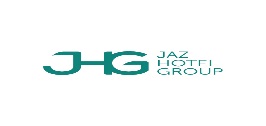 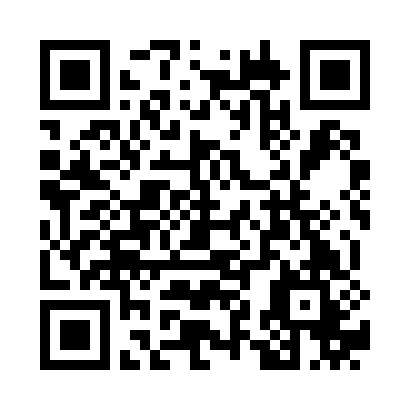 Рестораны и барыРесторан Four Corners                                                                                                           Завтрак (Шведский стол)  	      07:00 - 11:00                                                                      	Обед (Шведский стол)                       12:30 - 14:30                                                                             Ужин (Шведский стол)	      19:00 - 22:00  Ресторан Топаз                                      Завтрак (Шведский стол)  	      07:00 - 11:00                                                                     Ужин (Шведский стол)	      19:00 - 21:30Бары на пляже и у бассейнаLa Perla - Бар у бассейна					      10:00 - 18:00				Поздний завтрак                                  10:30 - 12:00Закуски	                                              12:00 - 17:00Время чая 	                          17:00 - 18:00Paradisio - снэк-бар на пляже				 	      10:00 - 17:00	Закуски		                          12:00 - 17:00   Aquarius - Бар у бассейна                            Только напитки                                     10:00 - 18:00                                                                                Поздний завтрак                                  10:30 - 12:00Киоски                                                               2 киоск для напитков                         10:00 -17: 00                                                                                3 киоска для еди                                  12:00 -17: 00      Fayrouz -Лобби-бар	 10:00 - 00:00 Рестораны а-ля карт (19:00 –20:30 и 20:30 - 22:00). элегантный повседневный дресс-кодMakai Tukai 	Микс Азиатских блюд        	 	 Sofra Ближневосточная кухняAmaya  		Индийский ресторан           		 Nino’s Итальянский ресторан  Corallo - ресторан морепродуктов (открыт по средам и воскресеньям за дополнительную плату)Один раз за все время пребывания в одном из ресторанов. Требуется предварительное бронирование через экраны самостоятельного бронирования  в лобби Aquamarine.Мероприятия Важно знать• Завтрак с собой и ланч боксы: необходимо заказывать за день до 20:00 на стойке регистрации.• Напитки: наша формула «все включено» действует с 10:00 до 00:00 (после полуночи оплачивается). Безалкогольные напитки подаются в стаканах, а не в бутылках, а также все местные коктейли включены. Импортные алкогольные напитки - за дополнительную плату.• Сейф: бесплатно, отель не несет ответственности за потерю ценностей или вещей вне сейфа. Пожалуйста, оставьте свой сейф открытым перед отъездом.• Подключение к Интернету: бесплатный Интернет со скоростью 01 МБ с 2 устройствами на номер. Для более скоростного интернета 05 МБ за дополнительную плату с новым продвижением: Jaz 100 (3 ГБ 80 EGP); Джаз 150 (5 ГБ 120 египетских фунтов); Jaz 300 (8 ГБ 185 египетских фунтов); Jaz 550 (15 ГБ 335 египетских фунтов) - Для доступа к Wi-Fi после выезда, пожалуйста, свяжитесь со стойкой регистрации, чтобы получить код.• Использование пляжа: рекомендуется использование коралок. Очень мелкая вода. Также вы можете использовать пляж Remivera, расположенного рядом с аквапарком с левой стороны. , без каких-либо обязательств со стороны отеля.• Бронирование шезлонгов не допускается. Отель оставляет за собой право убрать и хранить любые полотенца и личные вещи, оставленные без присмотра более 1 часа (хранится в бюро находок).• Дресс-код: рекомендуется элегантный повседневный стиль; в шортах и ​​шлепанцах нельзя находиться вечером во всех ресторанах и лобби.• Выезд: в 12:00, пожалуйста, верните ключ-карту во время выезда и оставьте пляжное полотенце / полотенце в номере перед выездом, в случае его пропажи или потери нужно заплатить 10 долларов.• Пищевая аллергия: специальное меню доступно по запросу, обратитесь к менеджеру ресторана и шефу.• Предметы, которые отель предоставляет по запросу: адаптер, утюг, детское сиденье для унитаза и противоскользящий коврик для детей, инвалидные кресла, замок для детской тележки, молитвенный коврик и Священный Коран.• Предметы, которые можно взять напрокат: Детская тележка - 15 евро в неделю.• Посторонним гостям не разрешается навещать гостей во время их пребывания.• Между каждым лежаком должно быть расстояние 2 метра.• Ежедневная уборка не предусматривает уборку / смену постельного белья, и гости должны содержать свои комнаты в чистоте.• Обслуживание столиков в ресторанах, барах и общественных местах должно быть на расстоянии 1 метра между людьми.• Максимум 6 человек за столом в ресторане.• В главном ресторане для всех гостей сервируется "шведский стол".• Пожалуйста, повесьте табличку с надписью «Make my room», если вы хотите, чтобы в вашей комнате убирали, поскольку наши сотрудники не будут убирать ее автоматически.• Нет обслуживания номеров и детского клуба.По любым запросам на техническое обслуживание или уборку обращайтесь в нашу гостевую службу - наберите 0 или 4БесплатноЧай и кофе обновляются ежедневно, бесплатноЗвонок-будильникОбмен валют и банкоматы Полотенца (бесплатные полотенца и лежаки)Ежедневная софт анимацияЖивая музыка на открытой террасе по вечерам через деньФитнес-центр 07:30-19:30Горки в аквапарках открыты ежедневно с 10:00 до 13:00 и с 14:30 до 17:00, подходят для детей старше 10 лет или выше 120 см.Теннисный корт (с освещением за дополнительную плату в вечернее время)Беговая дорожка 1400 метров (старт за Спа-центром)Детский клуб работает с 10:30 до 12:30 и 15:00 до 16:30Джакуззи на пляже с 10:00 до 12:00 и с 14:00 до 16:00Теннисный столОплаченныйНапитки и закуски в мини-бареИмпортные алкогольные напиткиВрач (клиника) с 09:00 до 21:00. Услуги врача 24 часаАптека с 09:00 до полуночиПрачечная / ХимчисткаСпа-центр открыт с 10:00 до 18:00Магазины Пляжные лоджии.Поздний выезд, пожалуйста, уточняйте наличие за день до отъезда на стойке регистрации за дополнительную плату.Спа-центр открыт с 10:00 до 18:00.Салон красоты, работает по предварительной записи в Спа с 10:00 до 18:00.